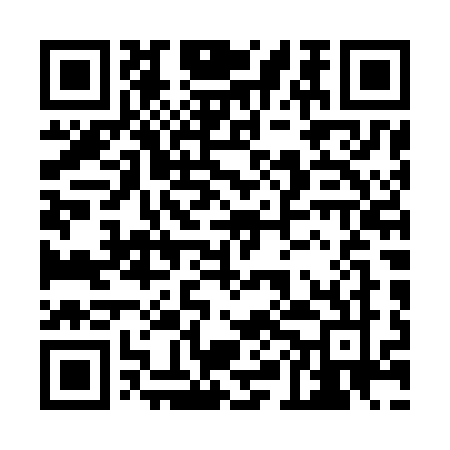 Ramadan times for Azzate, ItalyMon 11 Mar 2024 - Wed 10 Apr 2024High Latitude Method: Angle Based RulePrayer Calculation Method: Muslim World LeagueAsar Calculation Method: HanafiPrayer times provided by https://www.salahtimes.comDateDayFajrSuhurSunriseDhuhrAsrIftarMaghribIsha11Mon5:055:056:4412:354:366:266:267:5912Tue5:035:036:4312:344:376:276:278:0113Wed5:015:016:4112:344:386:286:288:0214Thu4:594:596:3912:344:396:306:308:0315Fri4:574:576:3712:344:406:316:318:0516Sat4:554:556:3512:334:426:336:338:0617Sun4:534:536:3312:334:436:346:348:0818Mon4:514:516:3112:334:446:356:358:0919Tue4:494:496:2912:324:456:376:378:1120Wed4:474:476:2712:324:466:386:388:1221Thu4:454:456:2512:324:476:396:398:1422Fri4:434:436:2312:324:486:406:408:1523Sat4:414:416:2212:314:496:426:428:1724Sun4:384:386:2012:314:506:436:438:1825Mon4:364:366:1812:314:516:446:448:2026Tue4:344:346:1612:304:526:466:468:2127Wed4:324:326:1412:304:536:476:478:2328Thu4:304:306:1212:304:546:486:488:2529Fri4:274:276:1012:294:556:506:508:2630Sat4:254:256:0812:294:566:516:518:2831Sun5:235:237:061:295:577:527:529:291Mon5:215:217:041:295:587:547:549:312Tue5:195:197:021:285:587:557:559:333Wed5:165:167:001:285:597:567:569:344Thu5:145:146:591:286:007:587:589:365Fri5:125:126:571:276:017:597:599:386Sat5:095:096:551:276:028:008:009:397Sun5:075:076:531:276:038:018:019:418Mon5:055:056:511:276:048:038:039:439Tue5:035:036:491:266:058:048:049:4410Wed5:005:006:471:266:068:058:059:46